Gott schenkt den siegGebetsblatt 	Datum:________Bitte für jedes Mal und für jede Teilnehmerin deiner Gruppe kopierenPünktlich anfangen.Bitte mitbringen: Bibel, MIP-Heft, BleistiftAnbetung - Betet Gott an, für das wer Er ist: Seine Eigenschaften, Sein Name, Sein Charakter. (Bitte erwähne keine Gebetserhörung oder Anliegen während dieser Zeit.)Eigenschaft: Gott schenkt den SiegBibelwort(e): Sprüche 21,31; 1. Korinther 15,57; Psalm 118,15 und 16Gedanken:Schuld bekennen - In der Stille bekennen wir unsere Sünden, dem Gott der vergibt               - 1. Joh. 1,9Danksagung - Danke Gott für konkrete Gebetserhörungen, für das, was Er getan hat. 
1. Thess. 5,18 (Bitte keine Gebetsanliegen während dieser Zeit.)Fürbitte - Bilde Gruppen mit zwei bis vier Teilnehmerinnen. Fürbitte für unsere KinderMit aller Kraft laufe…darauf zu, um den Siegespreis zu gewinnen, das Leben in Gottes Herrlichkeit. Denn dazu hat…Gott durch Jesus Christus berufen. 	Nach Philip.3,14Kind 1:Kind 2:Kind 3:Besondere Anliegen:Kind 1:Kind 2:Kind 3:Fürbitte für Lehrer Mit aller Kraft laufe…darauf zu, um den Siegespreis zu gewinnen, das Leben in Gottes Herrlichkeit. Denn dazu hat…Gott durch Jesus Christus berufen.                     Nach Philip.3,14Besondere Anliegen:Fürbitte für Anliegen der Schule:Fürbitte für MIP: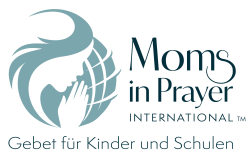 Denke daran: Gebetsanliegen der Gruppe bleiben in der Gruppe!  